Учреждение «Белыничский районный центрсоциального обслуживания населения»ОБРАЩАЕТ ВАШЕ ВНИМАНИЕна возможность получения помощи в доставке продуктов питания, лекарственных средств,  товаров первой необходимости одиноким пожилым гражданам и инвалидам. Номера  телефонов  «горячей линии»  по вопросам доставки продуктов питания, лекарственных средств,  товаров первой необходимости          8 (02232) 79 - 474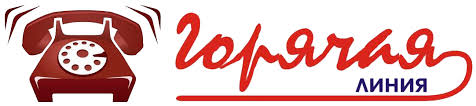   понедельник - суббота                с 8.00 до 18.00                 воскресенье                                                     с 8.00 до 13.00Напоминаем Вамо необходимости соблюдения мер профилактикиМинимизируйте контакты с окружающими, особенно с пожилыми и лицами с хроническими заболеваниями в течение 14 дней после прибытия;Не посещайте места массового скопления людей, ограничьте при приветствии тесные объятия и рукопожатия;При ухудшении самочувствия вызовите врача, сообщите о симптомах заболевания, факте прибытия из-за границы,возможных контактах;Соблюдайте респираторный этикет при кашле и чихании;Мойте руки с использованием мыла и антисептических средств на спиртовой основе;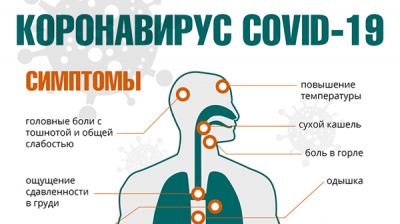 Пользуйтесь индивидуальными предметами личной гигиены;Обеспечьте в помещении влажную уборку с помощью дезинфицирующих средств и частое проветривание.